7.04.2020 Klasa 2. Ćwiczenie 1. Zegary w kosmosie.Dopasuj godziny do zegarów. Wpisz odpowiednie numery zegarow w puste pola przy zegarach na niebieskim tle. Dzięki temu zadaniu utrwalisz wiadomości na temat czasu.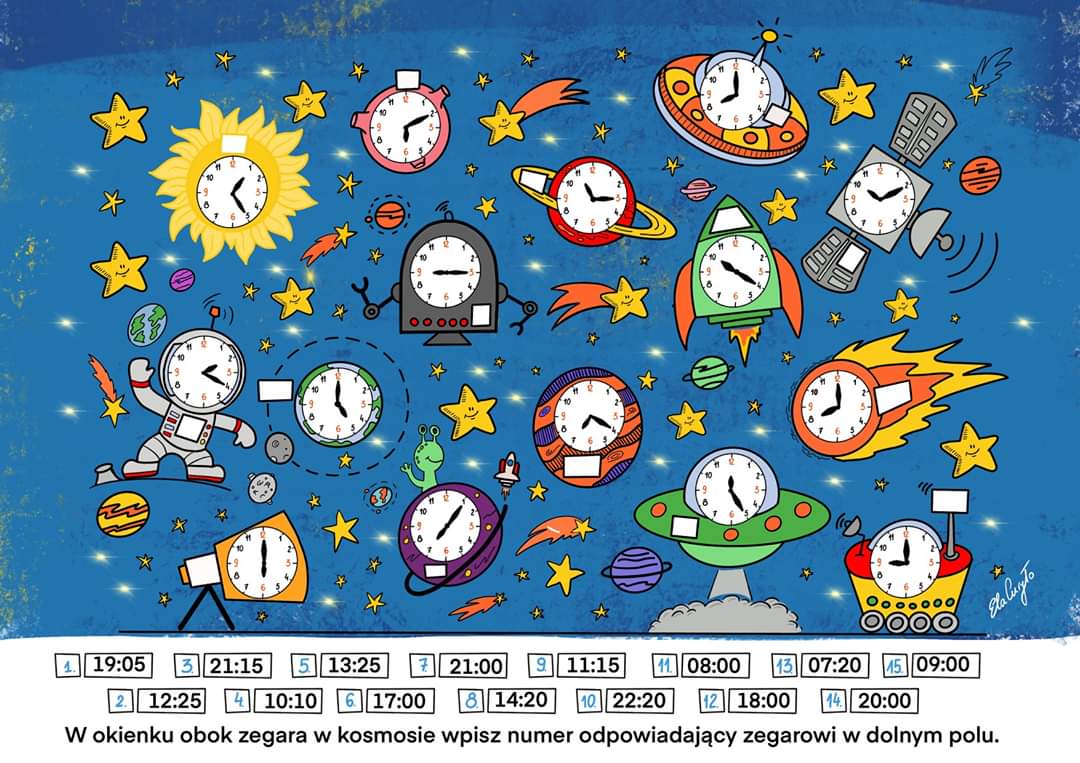 